ФИНАНСОВЫЙ УНИВЕРСИТЕТ ПРИ ПРАВИТЕЛЬСТВЕ РФЧЕЛЯБИНСКИЙ ФИЛИАЛКафедра «Математика и информатика»ПРОТОКОЛ № 5работы занимательного клуба «Царица наук»от 10.03.2020Руководитель: И.П. Постовалова, к.ф.-м.н., доцент кафедры «Математика и информатика»Количество и состав участников:общее количество участников – 46 чел.;в том числе:- научно-педагогический состав – 1 чел.;- студенты – 40 человек (группы 1 курса очного обучения направлений «Экономика» и «Менеджмент»)Цель: организация работы занимательного клуба «Царица наук» во втором семестре 2019-2020 учебного года.Задачи:		1. Рассмотреть научные направления и тематику докладов студентов.		2. Обсудить основные аспекты содержания докладов и особенности подготовки выступлений.Слушали Постовалову И.П. об основных направлениях деятельности занимательного клуба «Царица наук»  в научно-исследовательской работе студентов в течение 2 семестра 2019-2020 уч.года. 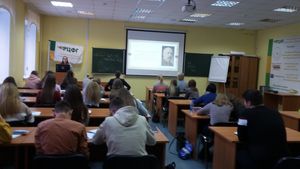 Рассмотрели возможные исследовательские направления тематических докладов студентов. Предложена примерная тематика сообщений, докладов:1. Эластичность функции и её применение в экономике:  Определение эластичности функций. Основные свойства эластичности. Функции спроса и предложения. Применение эластичности в экономике. Налоговая политика и эластичность  спроса и предложения. 2. Модель потребительского выбора: Функция полезности. Линии безразличия. Оптимизация функции полезности. Задача потребительского выбора для произвольного числа товаров. Уравнение Слуцкого. Кривые «доход-потребление». Кривые цена-потребление». 3. Производственные функции: определение, типы, свойства, мультипликативная производственная функция.4. Поведение фирмы на рынке: Поведение фирмы в условиях совершенной конкуренции. Поведение фирмы в условиях монополии. Поведение фирмы в условиях несовершенной конкуренции. Равновесие Курно. Равновесие и неравновесие Стакельберга. 5. Модели экономического равновесия: Равновесие. Паутинообразная модель. Эффективность по Парето.6. Общие модели развития экономики: Факторы экономического роста. Модель Харрода-Домара. «Золотое» правило накопления. 7. Вейерштрасс и взаимосвязь «непрерывность – дифференцируемость».8. Элементы математического анализа в «Войне и мире» Л.Н. Толстого: непрерывность, дифференциал, бесконечно малые.9. Показательный (экспоненциальный) закон роста или убывания и его использование при непрерывном начислении процентов.10. Использование производной в экономике (предельные издержки производства, предельная выручка, предельный доход и т.п.).11. Определение производительности труда, скорости и темпов ее изменения с помощь производной.12. Нахождение оптимального для производителя объема выпуска продукции и соответствующей ему прибыли с использованием достаточных условий экстремума.13. Кривая насыщения и логистическая кривая (использование их  для описания или моделирования социокультурных процессов). 14. Основные теоремы дифференциального исчисления: Ферма, Ролля, Лагранжа, Коши. Примеры применения теорем.15. Функции нескольких переменных в экономической теории.16. Численные методы приближенного вычисления определенных интегралов.17. Применение понятия определенного интеграла в экономике.18. Использование дифференциальных уравнений в экономической динамике.19. Ученые в теме «Математический анализ».Обсудили основные аспекты содержания докладов и особенности подготовки выступлений на заседаниях занимательного клуба ««Царица наук» во втором семестре 2019-2020 уч. года. Распределили темы сообщений, по которым студенты готовят доклады и демонстрационный материал на следующие заседания.Постановили:1. Утвердить план работы занимательного клуба «Царица наук»  на второй семестр 2019-2020 уч. года.2. Принять за основу предложенные научные направления и тематику докладов студентов.«10» марта 2020 г.	Доцент кафедры «Математика и информатика» _____Постовалова И.П. 